Popunjeni obrazac dostaviti na adresu elektroničke pošte: potporepula2024@pula.hr zaključno sa 4. svibnja 2024. godine 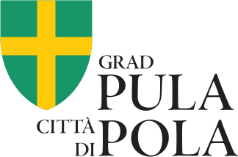 SAVJETOVANJE SA ZAINTERESIRANOM JAVNOŠĆUODLUKA O POTICANJU RAZVOJA MALOG GOSPODARSTVA KROZ DODJELU POTPORA ZA RAZVOJ PODUZETNIŠTVA GRADA PULA - POLA U 2024. GODINI„POTPORE PULA - POLA 2024“SAVJETOVANJE SA ZAINTERESIRANOM JAVNOŠĆUODLUKA O POTICANJU RAZVOJA MALOG GOSPODARSTVA KROZ DODJELU POTPORA ZA RAZVOJ PODUZETNIŠTVA GRADA PULA - POLA U 2024. GODINI„POTPORE PULA - POLA 2024“Razdoblje Savjetovanja sa zainteresiranom javnošću5. travnja 2024. godine do 4. svibnja 2024. godineNaziv sudionika Savjetovanja koji daje svoje  primjedbe, komentare i prijedlogeIme i prezime (za fizičke osobe)Ime i prezime osobe ovlaštene za zastupanje, funkcija ovlaštene osobe (pravne osobe)Kontakt sudionika Savjetovanja (adresa, e-mail, tel.)primjedbe, komentari i prijedlozi vezani uz predloženu Odluku o poticanju razvoja malog gospodarstva kroz dodjelu potpora za razvoj poduzetništva Grada Pula - Pola u 2024. godini „Potpore Pula - Pola 2024“primjedbe, komentari i prijedlozi vezani uz predloženu Odluku o poticanju razvoja malog gospodarstva kroz dodjelu potpora za razvoj poduzetništva Grada Pula - Pola u 2024. godini „Potpore Pula - Pola 2024“Jeste li suglasni da vaši podaci kao podnositelja prijedloga budu objavljeni javno u izvješću (odgovorite sa da ili ne)Datum dostavljanja obrasca